Załącznik nr 154 do zarządzenia nr 4/2012     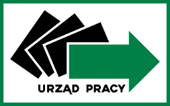 Powiatowy Urząd Pracy w Ostrowcu Świętokrzyskim

REGON 291140149   NIP 661-10-15-867                                      27-400 Ostrowiec Świętokrzyski Telefon: 41 265- 42 -08, fax 41 263-33-40                                     ul. Al. 3-go Maja 36                                                            e-mail: kios@praca.gov.pl                                                              www:  ostrowiec.praca.gov.pl		                                                                               ……………………………………………                                                                                                                                                                                                              (miejscowość, data)………………………………                               
   Nazwa  organizatora                             Starosta  Ostrowiecki   
…………………..                                    Powiatowy Urząd Pracy                                                                     data wpływu wniosku do PUP                                    w Ostrowcu Św....................................................
    pozycja w rejestrze zgłoszeń                                                                                                                                      WNIOSEKO PRZYZNANIE DOFINANSOWANIA WYNAGRODZENIA ZA  ZATRUDNIENIE    SKIEROWANEGO BEZROBOTNEGO, KTÓRY UKOŃCZYŁ 50 ROK ŻYCIA.	Na zasadach określonych w art.60d ustawy z dnia 20 kwietnia 2004 r. o promocji  zatrudnienia i instytucjach rynku pracy, ustawy z dnia 30 kwietnia 2004 r. o postępowaniu                w   sprawach dotyczących pomocy publicznej ( Dz.U. z 2023 poz. 702.) i  rozporządzenia Komisji (UE) nr 2023/2831 z dnia 13 grudnia  2023 r. w sprawie stosowania  art.107 i 108 Traktatu o funkcjonowaniu Unii Europejskiej do  pomocy de minimis   lub  rozporządzenia Komisji (UE) nr 2023/2832 z dnia  13 grudnia 2023 r. w sprawie stosowania  art.107 i 108 Traktatu o funkcjonowaniu Unii Europejskiej do pomocy de minimis przyznawanej przedsiębiorstwom wykonującym usługi świadczone w ogólnym interesie gospodarczym lub rozporządzenia Komisji (UE) nr 2023/2391  z dnia 4 października 2023 r. zmieniające rozporządzenia  (UE) nr 717/2014, (UE) nr 1407/2013, (UE) nr 1408/2013 i (UE) nr 360/2012 w odniesieniu do pomocy de minimis przyznawanej na przetwarzanie i wprowadzanie do obrotu produktów rybołówstwa i akwakultury oraz rozporządzenie (UE) nr 717/2014 w odniesieniu do całkowitej kwoty pomocy de minimis przyznawanej jednemu przedsiębiorstwu, do okresu stosowania takiej pomocy i do innych kwestii  
I.  DANE DOTYCZĄCE  PRACODAWCY – PRZEDSIĘBIORCY	:1.Nazwa organizatora………………………………….......................................................................                                                                                                                                                       adres siedziby........................................................................................................................................   tel. ...............................................  e-mail  ……………………………………………………………2.NIP............................................, REGON …....................................... PKD …................................3. Forma organizacyjno-prawna prowadzonej działalności ………………………………………….4. Stan zatrudnienia …………, 5. Rodzaj prowadzonej działalności ……………………………………………….………………… -  data  rozpoczęcia  prowadzonej działalności …………………………………..………...………..-   imię i nazwisko oraz stanowisko osoby upoważnionej  do reprezentowania pracodawcy:    ………………………………………………………………………………………………………6. Miejsce wykonywanych prac ............................................................................................................    ……………………………………………………………………………………………………… -2-II. DANE DOTYCZACE ORGANIZOWANEGO  MIEJSCA  ZATRUDNIENIA .1. Ilość bezrobotnych proponowanych do zatrudnienia ogółem      ..............................................2.  Proponowany okres  zatrudnienia(refundacji):*  □ 12 miesięcy, w przypadku zatrudnienia bezrobotnego, który ukończył 50 lat, a nie ukończył 60 lat.(Po zakończeniu refundacji pracodawca obowiązany jest do dalszego zatrudniania skierowywanego(ych)  bezrobotnego(ych)   w pełnym wymiarze czasu pracy  przez okres kolejnych 6 miesięcy).                                                    * □ 24 miesięcy- w przypadku zatrudnienia bezrobotnego, który ukończył 60 lat (Po zakończeniu refundacji pracodawca obowiązany jest do dalszego zatrudniania skierowywanego(ych) bezrobotnego(ych)     w pełnym wymiarze czasu pracy  przez okres kolejnych 12 miesięcy).                                                    *( Właściwe zakreślić )     3. Miejsce świadczenia pracy ...............................................................................................................
4.  Rodzaj prac  do wykonania .............................................................................................................. 5.  Proponowane wynagrodzenie   ...........................................6   Godziny pracy :  od …………………………..……..    do  …………………………………
……………………………………………………………………         7.  Termin i miejsce skierowania bezrobotnego(ych) do wykonywania pracy ......................................
....................................................................................................................................................................…………………………………                                                                                 (miejscowość, data)

                                                       ………..…………………………………                                                                (Czytelny podpis wnioskodawcy lub osoby                                                       upoważnionej do reprezentowania) 
UWAGA!1. Wymienione niżej załączniki są niezbędne do rozpatrzenia wniosku.2. Wniosek bez kompletu załączników nie będzie rozpatrywany.3.Termin rozpatrywania wniosku liczony będzie od dnia dostarczenia kompletu załączników.4. Administratorem Państwa danych osobowych jest Dyrektor Powiatowego Urzędu  Pracy w Ostrowcu  Świętokrzyskim, Aleja  3-go Maja 36, 27–400 Ostrowiec Świętokrzyskim. Państwa dane osobowe są przetwarzane  przez  PUP w celach związanych z realizacją zadań statutowych, w tym  wynikających z ustawy z dnia  20 kwietnia 2004 r. o promocji zatrudnienia i instytucjach rynku pracy oraz aktach wykonawczych do tej ustawy oraz wspomagających bieżącą działalność PUP, w tym w zakresie prowadzenia korespondencji, rozeznania rynku i zlecania usług. Posiadają Państwo prawo dostępu do treści swoich danych oraz prawo ich sprostowania, usunięcia, ograniczenia przetwarzania, prawo do przenoszenia danych, prawo wniesienia sprzeciwu, a także prawo wniesienia skargi do organu nadzorczego.Pełna treść informacji w zakresie przetwarzania danych osobowych została umieszczona  pod adresem: https://ostrowiec.praca.gov.pl/urzad/ochrona-danych-osobowych--3-Przyjmuję do wiadomości, iż muszę przedstawić następujące załączniki: 1.Oświadczenie  pracodawcy - przedsiębiorcy  o niezaleganiu  w  dniu  składania wniosku  z  wypłacaniem  wynagrodzeń  pracownikom oraz z opłacaniem należnych składek na ubezpieczenie społeczne, ubezpieczenie   zdrowotne, Fundusz Pracy , Fundusz Gwarantowanych Świadczeń Pracowniczych  oraz innych danin publicznych. *2.Podstawa prawna działalności Pracodawcy - Przedsiębiorcy (wpis do ewidencji działalności gospodarczej/ umowa spółki/ KRS)*3.Informacje  określone w przepisach wydanych na podstawie art. 37  ustawy    z dnia 30 kwietnia 2004 r.                 o  postępowaniu w sprawach dotyczących pomocy publicznej    (Dz.U. z 2023 r  poz. 702 ) tj. odpowiedni  formularz informacji przedstawianych  przy ubieganiu się  o pomoc de minimis    jeżeli wnioskodawca prowadzi działalność   w sektorze rolnym lub rybołówstwa  - formularz  zgodnie     z rozporządzeniem Rady Ministrów z dnia  11 czerwca 2010r. ( Dz.U. Nr 121, poz.810) .*4. Zaświadczenie lub oświadczenie o otrzymanej  pomocy de minimis , o którym mowa w art.  37 ustawy z  dnia 30 kwietnia  2004 r. o postępowaniu w sprawach dotyczących  pomocy publicznej    *5. Zgłoszenie Krajowej Oferty Pracy.6.Oświadczenie wnioskodawcy dotyczące uznania wnioskowanej pomocy za pomoc publiczną - dot. JST.7. Oświadczenie w zakresie wykluczenia podmiotu ubiegającego się o wsparcie ze środków publicznych w         oparciu o ustawę z dnia 13.04.2022 r. o szczególnych rozwiązaniach w zakresie przeciwdziałania wspieraniu agresji na Ukrainę oraz służących ochronie bezpieczeństwa narodowego(Dz. U. z 2022 r. poz. 835)                                                           OŚWIADCZAM,  iż: 1.Jestem / nie jestem beneficjentem  pomocy zgodnie z przepisami Ustawy z dnia 30 kwietnia    2004 r. o postępowaniu w sprawach dotyczących pomocy publicznej (tj. Dz.U z 2023 r. ,poz 702);  i spełniam warunki dopuszczalności pomocy de minimis, o których mowa w : rozporządzeniu Komisji (UE) nr 2023/2831 z dnia 13 grudnia  2023 r. w sprawie stosowania  art.107 i 108 Traktatu o funkcjonowaniu Unii Europejskiej do  pomocy de minimis   lub  rozporządzeniu Komisji (UE) nr 2023/2832 z dnia  13 grudnia 2023 r. w sprawie stosowania  art.107 i 108 Traktatu o funkcjonowaniu Unii Europejskiej do pomocy de minimis przyznawanej przedsiębiorstwom wykonującym usługi świadczone w ogólnym interesie gospodarczym lub rozporządzenia Komisji (UE) nr 2023/2391  z dnia 4 października 2023 r. zmieniające rozporządzenia  (UE) nr 717/2014, (UE) nr 1407/2013, (UE) nr 1408/2013 i (UE) nr 360/2012 w odniesieniu do pomocy de minimis przyznawanej na przetwarzanie i wprowadzanie do obrotu produktów rybołówstwa i akwakultury oraz rozporządzenie (UE) nr 717/2014 w odniesieniu do całkowitej kwoty pomocy de minimis przyznawanej jednemu przedsiębiorstwu, do okresu stosowania takiej pomocy i do innych kwestii  *2.Spełniam / nie spełniam  warunki ujęte w definicji   "jednego przedsiębiorstwa" zawarte w    art.2 ust.2 rozporządzenia komisji (UE) nr 2023/2831 z dnia 13 grudnia  2023 r. w sprawie stosowania  art.107 i 108 Traktatu o funkcjonowaniu Unii Europejskiej do  pomocy de minimis   3.Zalegam/ nie zalegam z zapłatą wynagrodzeń pracownikom, należnych składek na ubezpieczenia społeczne, ubezpieczenie zdrowotne, Fundusz Pracy, Fundusz Solidarnościowy, Fundusz Gwarantowanych Świadczeń Pracowniczych i wypłat na Państwowy Fundusz Rehabilitacji Osób Niepełnosprawnych oraz innych danin publicznych, 4. Zobowiązuję się do niezwłocznego powiadomienia Urzędu Pracy w Ostrowcu Św., jeżeli w okresie od dnia złożenia wniosku do dnia podpisania umowy zmianie ulegnie stan prawny lub faktyczny wskazany w dniu złożenia wniosku.Wiarygodność podanych danych stwierdzam własnoręcznym podpisem.Jestem świadomy/a odpowiedzialności karnej za złożenie fałszywego oświadczenia.………………………………………..               (miejscowość, data)                                                                                                                                                                                                                                                                                                                                                         ………..…………………………………                                                                (Czytelny podpis wnioskodawcy lub osoby                                                       upoważnionej do reprezentowania)                  Lp.Nazwa stanowiska pracyIlość osóbKwalifikacje pożądane lub niezbędneInne wymogi